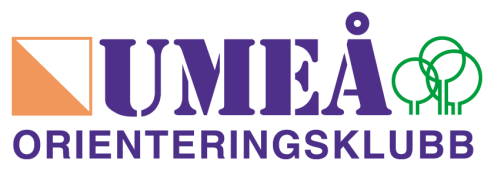 PM VOF-Cup 1 i Skidorientering, medeldistansSöndag den 5 februari 2017Tid och plats: Individuell start från kl. 11.00. Startstämpling baserat på lottad startlista. Sista start ca kl. 11.30. (Masstart ca kl. 11 om det har snöat efter senaste spårkörning.) Tävlingsplats Vildmannavallen, Umeå.Klasser och ungefärliga banlängder (fågelvägen):Start: Rödvit snitsel ca 300 m.Avgifter: Vuxna 150 kr, ungdom 75 kr. Anmälan på tävlingsdagen 25 kr påslag (gäller även ÖM-klasser). Orienteringsklubbar faktureras, andra deltagare betalar kontant på tävlingsdagen.Sportident: Sportident som stämlingssystemSpår och banor: Godtagbar spårkvalté. Men det kan vara en bra idé att inte använda ”bäst-skidorna”. Två vägar inom området är hårt sandade, markerat på kartan.Omklädning: Inomhus men ingen tillgång till dusch. Poängräkning VOF-Cupen: Ettan i varje klass erhåller 10 poäng, tvåan 9 poäng, osv. Start men ej fullföljt ger fem poäng. Alla deltävlingar räknas. Prisutdelning för ungdomar efter sista deltävlingen.Banläggning och tävlingsledning: Håkan Eriksson (070-209 24 01) resp. Mats Klingvall (070-255 23 45).Välkommen till vinterns första skidorientering i Umeå!D123 kmD216 kmH123H216D144.5ÖM13H144.5ÖM44.5D164.5ÖM76H164.5